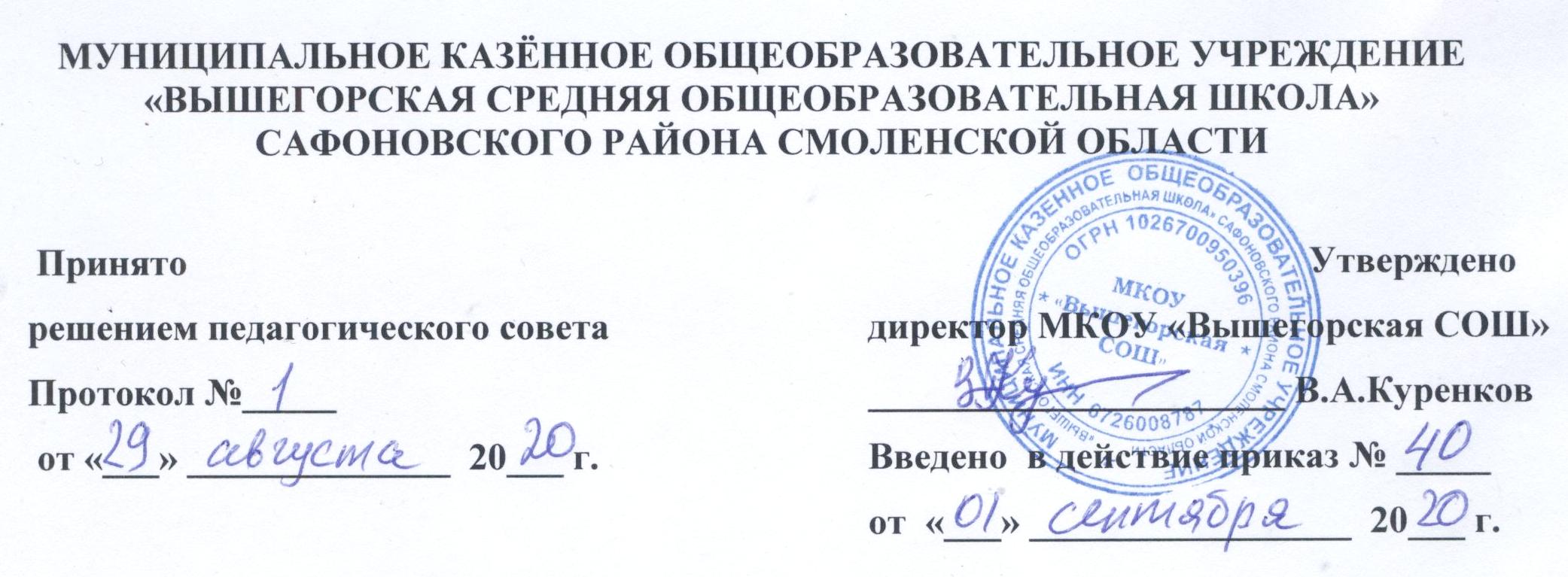 План работы творческой (проблемной) группы МКОУ  «Вышегорская СОШ»«Реализация ФГОС ООО и ФГОС СОО»на 2020-2021 учебный годЦель: обеспечение  реализации ФГОС ООО и ФГОС СООЗадачи: 	обеспечение реализации ФГОС ООО и ФГОС СОО;совершенствование профессионального мастерства педагогов                    в условиях реализации ФГОС ООО и ФГОС СОО;освоение педагогами новой системы требований к оценке итогов образовательной деятельности обучающихся;Состав творческой (проблемной) группы:     Москалёва Т.Н.руководитель творческой (проблемной) группы, учитель математики;                                           Сержантов  Н.Н.учитель  технологии;    Калинина Л.Н.учитель  немецкого языка;    Алексеева  Л.В.учитель  физкультуры, ОБЖ;    Сидоренко О.П.учитель  истории;    Плешивцева  Н.Н.учитель  биологии;    Сычёва О.И.учитель  русского языка и литературы;№п/пНаправления работыМероприятия Сроки Ответственные 1Утверждения плана работы на годЗаседание октябрьМоскалёва Т.Н. Руководитель группы2Изучение требований федерального государственного образовательного стандарта образованиязаседаниеНоябрь  Члены группы3Диагностика учителей по проблемам реализации ФГОС ООО и СООДиагностика ноябрь Москалёва Т.Н.4Заседание проблемной группы по результатам диагностики. Выявление проблем готовности педагоговЗаседаниеЯнварь Москалёва Т.Н.5Осуществление повышения квалификации педагогических работников ОУ                     в соответствии с планом-графикомВ течение годаСмирнова Л.Б.6Проведение методических совещаний, семинаров с педколлективомСовещания, семинары По плану(апрель) Смирнова Л.Б.7Изучение учителями методических материалов по федеральным  государственным образовательным стандартамСамообразование В течение года Члены группы 8Посещение занятий в начальной  школе по реализации стандартов Открытые урокиФевраль - апрельМоскалёва Т.Н.9Заседание проблемной группы «Формирование УУД (универсальных учебных действий)»Заседание МартМоскалёва Т.Н.10Итог работы проблемной группыКруглый столмайМоскалёва Т.Н.